  		   1. pielikums Tirgus izpētei Nr. 8“Par bruņu vestu iegādi”Nodrošinu visas tehniskajā specifikācijā izvirzītās prasības:(Pretendenta nosaukums, vadītāja vai pilnvarotās personas amats, vārds, uzvārds un paraksts)Tehniskā specifikācija – Finanšu piedāvājumsTirgus izpētes priekšmets – bruņu veste atklātai nēsāšanaiTehniskā specifikācija – Finanšu piedāvājumsTirgus izpētes priekšmets – bruņu veste atklātai nēsāšanaiTehniskā specifikācija – Finanšu piedāvājumsTirgus izpētes priekšmets – bruņu veste atklātai nēsāšanaiTehniskā specifikācija – Finanšu piedāvājumsTirgus izpētes priekšmets – bruņu veste atklātai nēsāšanaiTehniskā specifikācija – Finanšu piedāvājumsTirgus izpētes priekšmets – bruņu veste atklātai nēsāšanaiN.p.k.Tehniskās prasībasTehniskās prasībasTehniskās prasībasTehniskās prasības1.Bruņu veste atklātai nēsāšanaiBruņu veste atklātai nēsāšanaiBruņu veste atklātai nēsāšanaiBruņu veste atklātai nēsāšanai1.1.Vispārējs aprakstsBruņu veste atklātai nēsāšanai paredzēta policijas darbinieka ķermeņa aizsardzībai no ārēja apdraudējuma. Bruņu veste pilnā komplektācijā nodrošina cilvēka ķermeņa  – krūšu, muguras daļas, sānu daļas, kā arī plecu apakšējās daļas ballistisko aizsardzību pret noteikta veida šaujamieroča lodēm un aizsardzību pret  asmeņiem, nažiem un citiem griezošu ieroču uzbrukumiem. Bruņu veste komplektējas ar viena veida bruņu vestes pārvalku. Bruņu vestē ievietotie mīkstie bruņu ieliktņi – paneļi aizsargā policijas darbinieka vitāli (dzīvībai) svarīgākās ķermeņa daļas – orgānus no 9 mm pistoļu lodēm atbilstoši  NIJ (ASV) standarta II līmenim vai ekvivalentiem*. Bruņu veste atklātai nēsāšanai paredzēta policijas darbinieka ķermeņa aizsardzībai no ārēja apdraudējuma. Bruņu veste pilnā komplektācijā nodrošina cilvēka ķermeņa  – krūšu, muguras daļas, sānu daļas, kā arī plecu apakšējās daļas ballistisko aizsardzību pret noteikta veida šaujamieroča lodēm un aizsardzību pret  asmeņiem, nažiem un citiem griezošu ieroču uzbrukumiem. Bruņu veste komplektējas ar viena veida bruņu vestes pārvalku. Bruņu vestē ievietotie mīkstie bruņu ieliktņi – paneļi aizsargā policijas darbinieka vitāli (dzīvībai) svarīgākās ķermeņa daļas – orgānus no 9 mm pistoļu lodēm atbilstoši  NIJ (ASV) standarta II līmenim vai ekvivalentiem*. Bruņu veste atklātai nēsāšanai paredzēta policijas darbinieka ķermeņa aizsardzībai no ārēja apdraudējuma. Bruņu veste pilnā komplektācijā nodrošina cilvēka ķermeņa  – krūšu, muguras daļas, sānu daļas, kā arī plecu apakšējās daļas ballistisko aizsardzību pret noteikta veida šaujamieroča lodēm un aizsardzību pret  asmeņiem, nažiem un citiem griezošu ieroču uzbrukumiem. Bruņu veste komplektējas ar viena veida bruņu vestes pārvalku. Bruņu vestē ievietotie mīkstie bruņu ieliktņi – paneļi aizsargā policijas darbinieka vitāli (dzīvībai) svarīgākās ķermeņa daļas – orgānus no 9 mm pistoļu lodēm atbilstoši  NIJ (ASV) standarta II līmenim vai ekvivalentiem*. 1.1.Vispārējs aprakstsPretendenta piedāvājums*Pretendenta piedāvājums*Pretendenta piedāvājums*1.1.Vispārējs aprakstsBruņu vestes īpašības: vieglums, ērtums, izturība pret mikroorganismiem (pret pūšanu un sēnītēm), spēja vēdināties, klusa (nerada liekas skaņas, piemēram, čabēšanu), viegli kopjama un labojama.Bruņu vestes īpašības: vieglums, ērtums, izturība pret mikroorganismiem (pret pūšanu un sēnītēm), spēja vēdināties, klusa (nerada liekas skaņas, piemēram, čabēšanu), viegli kopjama un labojama.Bruņu vestes īpašības: vieglums, ērtums, izturība pret mikroorganismiem (pret pūšanu un sēnītēm), spēja vēdināties, klusa (nerada liekas skaņas, piemēram, čabēšanu), viegli kopjama un labojama.1.2.Bruņu vestes pārvalka vispārējs aprakstsBruņu vestes pārvalka (Light Carrier) konstrukcija paredz tā regulēšanu garumā un platumā. Bruņu vestes pārvalka plecu daļas savienojošie elementi fiksējas ar līp aizdari – Velcro lentu vai ekvivalentu, pārvalka priekšējā daļā. Bruņu veste regulējas platumā, izmantojot pārvalka muguras daļā izvietotas (nofiksētas) un priekšējā daļā savienotas ar līp aizdari – Velcro lentu vai ekvivalentu*.Bruņu vestes pārvalka (Light Carrier) konstrukcija paredz tā regulēšanu garumā un platumā. Bruņu vestes pārvalka plecu daļas savienojošie elementi fiksējas ar līp aizdari – Velcro lentu vai ekvivalentu, pārvalka priekšējā daļā. Bruņu veste regulējas platumā, izmantojot pārvalka muguras daļā izvietotas (nofiksētas) un priekšējā daļā savienotas ar līp aizdari – Velcro lentu vai ekvivalentu*.Bruņu vestes pārvalka (Light Carrier) konstrukcija paredz tā regulēšanu garumā un platumā. Bruņu vestes pārvalka plecu daļas savienojošie elementi fiksējas ar līp aizdari – Velcro lentu vai ekvivalentu, pārvalka priekšējā daļā. Bruņu veste regulējas platumā, izmantojot pārvalka muguras daļā izvietotas (nofiksētas) un priekšējā daļā savienotas ar līp aizdari – Velcro lentu vai ekvivalentu*.1.2.Bruņu vestes pārvalka vispārējs aprakstsPretendenta piedāvājums*Pretendenta piedāvājums*Pretendenta piedāvājums*1.3.Ballistiskais laukums un izmēru skala Ražotājs aprēķina ballistiskā materiāla laukumu katram bruņu ieliktnim – panelim, ievērojot bruņu vestei izvirzītās konstruktīvās prasības – cilvēka ķermeņa daļu aizsardzībai,  komfortablai un atklātai nēsāšanai.Piedāvāto bruņu vestu  izmēru skala iekļauj auguma parametrus: ķermeņa – rumpja garums no 34 cm līdz 40 cm; krūšu kurvja apkārtmērs no 80 cm līdz 144 cm.Ražotājs aprēķina ballistiskā materiāla laukumu katram bruņu ieliktnim – panelim, ievērojot bruņu vestei izvirzītās konstruktīvās prasības – cilvēka ķermeņa daļu aizsardzībai,  komfortablai un atklātai nēsāšanai.Piedāvāto bruņu vestu  izmēru skala iekļauj auguma parametrus: ķermeņa – rumpja garums no 34 cm līdz 40 cm; krūšu kurvja apkārtmērs no 80 cm līdz 144 cm.Ražotājs aprēķina ballistiskā materiāla laukumu katram bruņu ieliktnim – panelim, ievērojot bruņu vestei izvirzītās konstruktīvās prasības – cilvēka ķermeņa daļu aizsardzībai,  komfortablai un atklātai nēsāšanai.Piedāvāto bruņu vestu  izmēru skala iekļauj auguma parametrus: ķermeņa – rumpja garums no 34 cm līdz 40 cm; krūšu kurvja apkārtmērs no 80 cm līdz 144 cm.2.Mīkstie bruņu ieliktņi - paneļiMīkstie bruņu ieliktņi - paneļiMīkstie bruņu ieliktņi - paneļiMīkstie bruņu ieliktņi - paneļi2.1.Vispārējs aprakstsMīkstie bruņu ieliktņi – paneļi, paredzēti ievietošanai bruņu vestes pārvalkā. Katrs bruņu ieliktnis - panelis, ir pārklāts ar ūdens drošu apvalku (vai  iestrādāts 100% ūdensnecaurlaidīgā apvalkā). Bruņu ieliktņa – paneļa ģeometriskā forma un izmērs precīzi atbilst bruņu vestes pārvalka izmēram.Mīkstie bruņu ieliktņi – paneļi, paredzēti ievietošanai bruņu vestes pārvalkā. Katrs bruņu ieliktnis - panelis, ir pārklāts ar ūdens drošu apvalku (vai  iestrādāts 100% ūdensnecaurlaidīgā apvalkā). Bruņu ieliktņa – paneļa ģeometriskā forma un izmērs precīzi atbilst bruņu vestes pārvalka izmēram.Mīkstie bruņu ieliktņi – paneļi, paredzēti ievietošanai bruņu vestes pārvalkā. Katrs bruņu ieliktnis - panelis, ir pārklāts ar ūdens drošu apvalku (vai  iestrādāts 100% ūdensnecaurlaidīgā apvalkā). Bruņu ieliktņa – paneļa ģeometriskā forma un izmērs precīzi atbilst bruņu vestes pārvalka izmēram.2.2.Ballistiskā aizsardzībaPārbaudīta saskaņā ar NIJ noteikumiem un atbilst NIJ standarta II + P1/A aizsardzības līmenim vai ekvivalentam*.Pārbaudīta saskaņā ar NIJ noteikumiem un atbilst NIJ standarta II + P1/A aizsardzības līmenim vai ekvivalentam*.Pārbaudīta saskaņā ar NIJ noteikumiem un atbilst NIJ standarta II + P1/A aizsardzības līmenim vai ekvivalentam*.2.2.Ballistiskā aizsardzībaPretendenta piedāvājums*Pretendenta piedāvājums*Pretendenta piedāvājums*2.3.Testēšana (pārbaude)Piedāvāto bruņu ieliktņu – paneļu testēšana ir veikta akreditētā un starptautiski atzītā laboratorijā, saskaņā ar tehniskajā specifikācijā norādītām aizsardzības prasībām. Piedāvāto bruņu ieliktņu – paneļu testēšana ir veikta akreditētā un starptautiski atzītā laboratorijā, saskaņā ar tehniskajā specifikācijā norādītām aizsardzības prasībām. Piedāvāto bruņu ieliktņu – paneļu testēšana ir veikta akreditētā un starptautiski atzītā laboratorijā, saskaņā ar tehniskajā specifikācijā norādītām aizsardzības prasībām. 2.4.Mīkstais ballistiskais materiālsBallistiskais materiāls: Kevlar®, Dyneema®, Honeywell Spectra ® vai to kombinācija. Ballistiskā materiāla blīvums, kas nodrošina NIJ standarta  II + P1/A vai ekvivalenta aizsardzību, nepārsniedz 5,3 kg/m² (bez ūdensdroša apvalka)*.Ballistiskais materiāls: Kevlar®, Dyneema®, Honeywell Spectra ® vai to kombinācija. Ballistiskā materiāla blīvums, kas nodrošina NIJ standarta  II + P1/A vai ekvivalenta aizsardzību, nepārsniedz 5,3 kg/m² (bez ūdensdroša apvalka)*.Ballistiskais materiāls: Kevlar®, Dyneema®, Honeywell Spectra ® vai to kombinācija. Ballistiskā materiāla blīvums, kas nodrošina NIJ standarta  II + P1/A vai ekvivalenta aizsardzību, nepārsniedz 5,3 kg/m² (bez ūdensdroša apvalka)*.2.4.Mīkstais ballistiskais materiālsPretendenta piedāvājums*Pretendenta piedāvājums*Pretendenta piedāvājums*2.5.Mīkstā bruņu ieliktņa - paneļa biezumsNe vairāk kā 7.6 mm (bez ūdens droša apvalka)*.Ne vairāk kā 7.6 mm (bez ūdens droša apvalka)*.Ne vairāk kā 7.6 mm (bez ūdens droša apvalka)*.2.5.Mīkstā bruņu ieliktņa - paneļa biezumsPretendenta piedāvājums*Pretendenta piedāvājums*Pretendenta piedāvājums*2.6.MarķējumsKatrs mīkstais bruņu ieliktnis – panelis ir marķēts ar ūdens noturīgu marķējumu uz kura norādīts: ražotāja nosaukums un valsts, bruņu ieliktņa – paneļa nosaukums un numurs, ražošanas datums un numurs, bruņu ieliktņa – paneļa izmērs, ballistiskās aizsardzības standarts un līmenis, bruņu ieliktņa – paneļa veids un pozicionēšana – priekšējais/mugurējais un iekšpuse/ārpuse.Katrs mīkstais bruņu ieliktnis – panelis ir marķēts ar ūdens noturīgu marķējumu uz kura norādīts: ražotāja nosaukums un valsts, bruņu ieliktņa – paneļa nosaukums un numurs, ražošanas datums un numurs, bruņu ieliktņa – paneļa izmērs, ballistiskās aizsardzības standarts un līmenis, bruņu ieliktņa – paneļa veids un pozicionēšana – priekšējais/mugurējais un iekšpuse/ārpuse.Katrs mīkstais bruņu ieliktnis – panelis ir marķēts ar ūdens noturīgu marķējumu uz kura norādīts: ražotāja nosaukums un valsts, bruņu ieliktņa – paneļa nosaukums un numurs, ražošanas datums un numurs, bruņu ieliktņa – paneļa izmērs, ballistiskās aizsardzības standarts un līmenis, bruņu ieliktņa – paneļa veids un pozicionēšana – priekšējais/mugurējais un iekšpuse/ārpuse.3.Bruņu vestes pārvalksBruņu vestes pārvalksBruņu vestes pārvalksBruņu vestes pārvalks3.2.Materiāls Bruņu vestes pārvalka ārējais materiāls ir mīkstas struktūras poliestera  šķiedras sajaukums ar kokvilnu - Polyester 70% (+-5%) / Cotton 30% (+-5%) vai poliestera šķiedras sajaukums ar poliuretāna šķiedru – Polyester 70% (+-5%) / Polyurethane 30% (+-5%). Iekšpuses materiāls (odere) 3D Spacer® – antibakteriāls, nodilumizturīgs materiāls, kurš nodrošina ļoti labu gaisa cirkulāciju un ķermeņa dzesēšanu vai ekvivalents materiāls, kurš pēc savas struktūras un īpašībām ir līdzīgs materiālam 3D Spacer®*.Bruņu vestes pārvalka ārējais materiāls ir mīkstas struktūras poliestera  šķiedras sajaukums ar kokvilnu - Polyester 70% (+-5%) / Cotton 30% (+-5%) vai poliestera šķiedras sajaukums ar poliuretāna šķiedru – Polyester 70% (+-5%) / Polyurethane 30% (+-5%). Iekšpuses materiāls (odere) 3D Spacer® – antibakteriāls, nodilumizturīgs materiāls, kurš nodrošina ļoti labu gaisa cirkulāciju un ķermeņa dzesēšanu vai ekvivalents materiāls, kurš pēc savas struktūras un īpašībām ir līdzīgs materiālam 3D Spacer®*.Bruņu vestes pārvalka ārējais materiāls ir mīkstas struktūras poliestera  šķiedras sajaukums ar kokvilnu - Polyester 70% (+-5%) / Cotton 30% (+-5%) vai poliestera šķiedras sajaukums ar poliuretāna šķiedru – Polyester 70% (+-5%) / Polyurethane 30% (+-5%). Iekšpuses materiāls (odere) 3D Spacer® – antibakteriāls, nodilumizturīgs materiāls, kurš nodrošina ļoti labu gaisa cirkulāciju un ķermeņa dzesēšanu vai ekvivalents materiāls, kurš pēc savas struktūras un īpašībām ir līdzīgs materiālam 3D Spacer®*.3.2.Materiāls Pretendenta piedāvājums*Pretendenta piedāvājums*Pretendenta piedāvājums*3.3.KrāsaMelnā krāsā ar slīpu atstarojošu svītru.Melnā krāsā ar slīpu atstarojošu svītru.Melnā krāsā ar slīpu atstarojošu svītru.3.4.Bruņu vestes pārvalka tehniskais aprakstsVisi tālāk dotie mēri atbilst 42L izmēra vestes pārvalkam.Priekšpuse:Apakšējā daļā (redzams 2.att.) apakšējās malā iestrādāts YKK (vai ekvivalents) rāvējslēdzējs* ērtai bruņu ieliktņu – paneļu izņemšanai. Rāvējslēdzējs nosegts ar pamata audumu un nošūts.Pretendenta piedāvājums*Visi tālāk dotie mēri atbilst 42L izmēra vestes pārvalkam.Priekšpuse:Apakšējā daļā (redzams 2.att.) apakšējās malā iestrādāts YKK (vai ekvivalents) rāvējslēdzējs* ērtai bruņu ieliktņu – paneļu izņemšanai. Rāvējslēdzējs nosegts ar pamata audumu un nošūts.Pretendenta piedāvājums*Visi tālāk dotie mēri atbilst 42L izmēra vestes pārvalkam.Priekšpuse:Apakšējā daļā (redzams 2.att.) apakšējās malā iestrādāts YKK (vai ekvivalents) rāvējslēdzējs* ērtai bruņu ieliktņu – paneļu izņemšanai. Rāvējslēdzējs nosegts ar pamata audumu un nošūts.Pretendenta piedāvājums*Vestes priekšpuses augšējā daļa sastāv no pamatdaļas un uzšūtas klapītes, kas virspusē sašūtas kopā (3.att. punkts C). Klapīte nošūta ar dubulto nošuvi. Klapītes iekšpusē iestrādāta līp lentas mīkstā daļa, savukārt pamatdaļā iestrādāta līp lentas asā daļa, abas šīs daļas ir iestrādātas viena otrai pretī un starp tām paredzēts nostiprināt bruņu vestes aizmugures daļu, šīm daļām ir jābūt izmērā lielākām par muguras daļas stiprinājumiem, lai būtu lielākas izmēra regulēšanas iespējas un būtu droši stiprinājumi – maksimāli izslēgtu nejaušu paraušanas, aizķeršanās risku un vestes atvēršanās vai vieglas atvēršanas iespējas.Uz priekšējās daļas kreisajā pusē (zīmes par videonovērošanas veikšanu stiprināšanai) uzšūta līp lentes aizdares mīkstā daļa; izmērs 7.0 x 8.0  ± 0.5cm: atrodas 26.0 ± 0,5 cm attālumā no vestes apakšējās malas un 4.0 ± 0.5cm no kreisās malas.Uz priekšējās daļas bruņu vestes vidus daļā atstarojošās joslas augstumā izveidota divdaļīga iekšējā kabata video novērošanas kameras stiprinājuma klipša  ievietošanai un nostiprināšanai pirmajā kabatas nodalījumā  un video novērošanas kameras magnētiskā stiprinājuma pamatelementa  ievietošanai otrajā kabatas nodalījumā.Pirmais kabatas nodalījums ar gareniskām šuvēm sadalīts 3 daļās (2.85 – 4.3 – 2.85cm).Otrā kabatas nodalījums garums iekšpusē ir 11,5 ± 0,5cm, platums iekšpusē ir 9,35 ± 0,5cm (netiek pierēķināts piešūtas līp lentas daļas platums).Iekšējās kabatas aizdarei tiek izmantotas kabatas malām piešūtas līp lentas mīkstā un asā daļa.Bruņu vestes apakšējā daļā uzšūtas līp lentes mīkstās daļas (redzams 2.att.) – bruņu vestes regulēšanai platumā, tās izmēriem jābūt atbilstošiem aizmugurējās daļas stiprinājumiem un jābūt pietiekoši lieliem, lai vestes valkāšana būt maksimāli droša (izslēgtu iespēju nejauši paraut un atvērt).Visi līp lentes asās un mīkstās daļas elementi, kas paredzēti vestes izmēra regulēšanai, jānošuj ar dubulto nošuvi.Atstarojošā josla priekšējai daļai izvietota 20.0 ± 1.0cm augstumā no apakšējās malas. Atstarojošās joslas platums 5.0 ± 0.2 cm.Uz priekšējās daļas labajā pusē (identifikācijas zīmes stiprināšanai) uzšūta līp lentes aizdares mīkstā daļa; izmērs 7.0 x 2.0  ± 0.5cm; atrodas 31.0 ± 0,5 cm attālumā no vestes apakšējās malas un 2.0 ± 0.5cm no labās malas.Mugurpuse:Vestes sānu stiprinājumi (redzami 5.att.) – atsevišķi šūti, piestiprināti (piešūti) pie bruņu vestes pārvalka ar 3 paralēlām stingrām gumijām, pa perimetru nošūti ar dubultnošuvi. Sānu stiprinājuma virspuse no bruņu vestes pārvalka pamatauduma, iekšpuse – no bruņu vestes oderauduma. Iekšpusē sānu stiprinājumu galos iestrādātas līplentes aizdares asās daļas, kas izmēros atbilst priekšdaļā iestrādātai līplentes mīkstajai daļai.Bruņu vestes pārvalka plecu daļas galā uz virsējās puses uzšūta līplentes aizdares asā daļa (redzams 1.att.), pretējā pusē (plecu daļas iekšpusē) iešūta līplentes mīkstā daļa, izmēros vienāda ar virspusē uzšūto līplentes aso daļu. Plecu daļas gali noapaļoti.Uz abām plecu daļām uzšūta bruņu vestes pamatauduma lente (uz katra pleca pa vienai) (redzams 1.att.). Lentes garums 5.5 ± 0.1cm, lentes platums 2.5 ± 0.1cm. Lente piešūta ar īpaši noturīgu vīli. Lente piešūta 2.0 ± 0.5cm no malām (simetriski pa vidu plecu daļai) un 13.0 ± 1.0cm no plecu daļas gala. Lentei jābūt izvietotai tā, lai vestes stiprinājumi (gan bruņu vestes priekšējās, gan mugurējās daļas) to neaizsegtu.Visi līplentes asās un mīkstās daļas elementi, kas paredzēti vestes izmēra regulēšanai kā arī daļas, kur iestrādātas gumijas, jānošuj ar dubultnošuvi.Vestes apakšējā malā iestrādāts rāvējslēdzējs YKK (vai ekvivalents*) ērtai bruņu ieliktņu – paneļu izņemšanai. Atstarojošā josla aizmugurējai daļai izvietota 22.0 ± 1.0 cm augstumā no apakšējās malas. Atstarojošās joslas platums 5.0±0.2 cm.Uz muguras daļas izvietota līplentes aizdares mīkstā daļa; izmērs 28.0 x 15.0 ± 0.5 cm; izvietojums - 1.0 ± 0.2 cm virs atstarojošās joslas; nošūta ar dubultnošuvi. Pretendenta piedāvājums*: ______________(Attēliem ir informatīvs raksturs)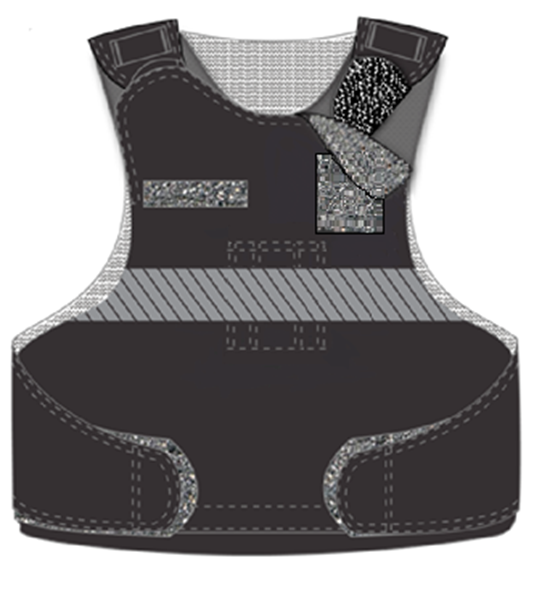 1.attēls – bruņu vestes priekšpuse (kopskats)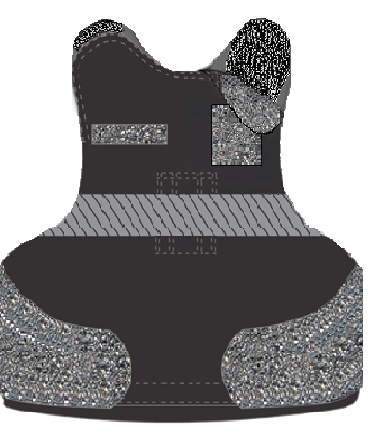 2.attēls – bruņu vestes priekšējā daļa 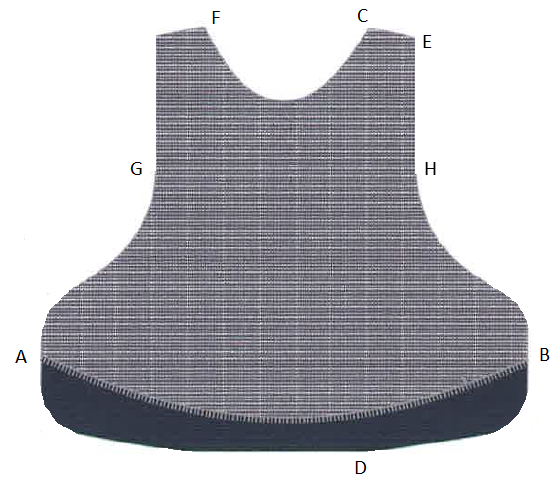 3.attēls priekšējā daļa – iekšpuse (kreisā puse)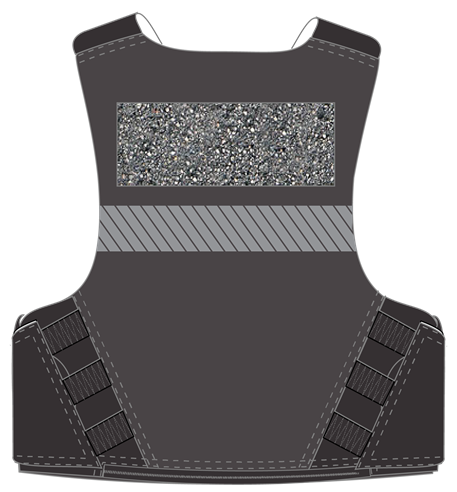 4.attēls – bruņu vestes mugurpuse (kopskats)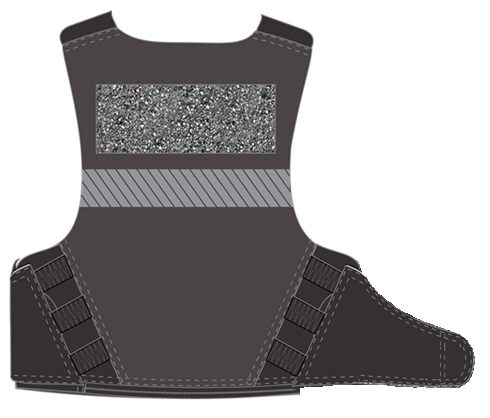 5.attēls – bruņu vestes mugurējā daļa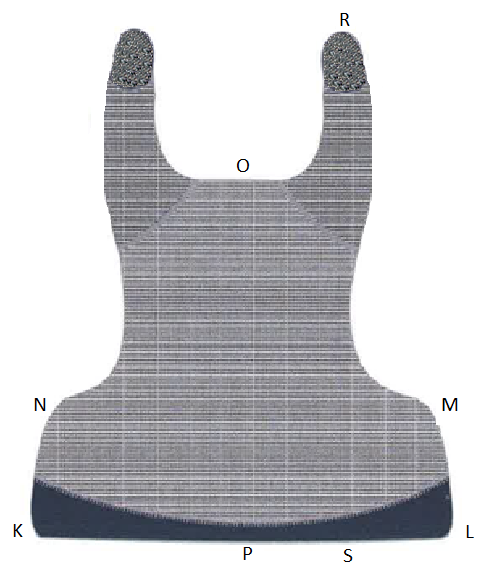 6.attēls – muguras daļas iekšpuseApzīmējumi: - atstarojošā josla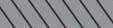  - līplentes aizdares mīkstā daļa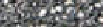  - līplentes aizdares cietā (asā) daļa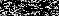 Vestes priekšpuses augšējā daļa sastāv no pamatdaļas un uzšūtas klapītes, kas virspusē sašūtas kopā (3.att. punkts C). Klapīte nošūta ar dubulto nošuvi. Klapītes iekšpusē iestrādāta līp lentas mīkstā daļa, savukārt pamatdaļā iestrādāta līp lentas asā daļa, abas šīs daļas ir iestrādātas viena otrai pretī un starp tām paredzēts nostiprināt bruņu vestes aizmugures daļu, šīm daļām ir jābūt izmērā lielākām par muguras daļas stiprinājumiem, lai būtu lielākas izmēra regulēšanas iespējas un būtu droši stiprinājumi – maksimāli izslēgtu nejaušu paraušanas, aizķeršanās risku un vestes atvēršanās vai vieglas atvēršanas iespējas.Uz priekšējās daļas kreisajā pusē (zīmes par videonovērošanas veikšanu stiprināšanai) uzšūta līp lentes aizdares mīkstā daļa; izmērs 7.0 x 8.0  ± 0.5cm: atrodas 26.0 ± 0,5 cm attālumā no vestes apakšējās malas un 4.0 ± 0.5cm no kreisās malas.Uz priekšējās daļas bruņu vestes vidus daļā atstarojošās joslas augstumā izveidota divdaļīga iekšējā kabata video novērošanas kameras stiprinājuma klipša  ievietošanai un nostiprināšanai pirmajā kabatas nodalījumā  un video novērošanas kameras magnētiskā stiprinājuma pamatelementa  ievietošanai otrajā kabatas nodalījumā.Pirmais kabatas nodalījums ar gareniskām šuvēm sadalīts 3 daļās (2.85 – 4.3 – 2.85cm).Otrā kabatas nodalījums garums iekšpusē ir 11,5 ± 0,5cm, platums iekšpusē ir 9,35 ± 0,5cm (netiek pierēķināts piešūtas līp lentas daļas platums).Iekšējās kabatas aizdarei tiek izmantotas kabatas malām piešūtas līp lentas mīkstā un asā daļa.Bruņu vestes apakšējā daļā uzšūtas līp lentes mīkstās daļas (redzams 2.att.) – bruņu vestes regulēšanai platumā, tās izmēriem jābūt atbilstošiem aizmugurējās daļas stiprinājumiem un jābūt pietiekoši lieliem, lai vestes valkāšana būt maksimāli droša (izslēgtu iespēju nejauši paraut un atvērt).Visi līp lentes asās un mīkstās daļas elementi, kas paredzēti vestes izmēra regulēšanai, jānošuj ar dubulto nošuvi.Atstarojošā josla priekšējai daļai izvietota 20.0 ± 1.0cm augstumā no apakšējās malas. Atstarojošās joslas platums 5.0 ± 0.2 cm.Uz priekšējās daļas labajā pusē (identifikācijas zīmes stiprināšanai) uzšūta līp lentes aizdares mīkstā daļa; izmērs 7.0 x 2.0  ± 0.5cm; atrodas 31.0 ± 0,5 cm attālumā no vestes apakšējās malas un 2.0 ± 0.5cm no labās malas.Mugurpuse:Vestes sānu stiprinājumi (redzami 5.att.) – atsevišķi šūti, piestiprināti (piešūti) pie bruņu vestes pārvalka ar 3 paralēlām stingrām gumijām, pa perimetru nošūti ar dubultnošuvi. Sānu stiprinājuma virspuse no bruņu vestes pārvalka pamatauduma, iekšpuse – no bruņu vestes oderauduma. Iekšpusē sānu stiprinājumu galos iestrādātas līplentes aizdares asās daļas, kas izmēros atbilst priekšdaļā iestrādātai līplentes mīkstajai daļai.Bruņu vestes pārvalka plecu daļas galā uz virsējās puses uzšūta līplentes aizdares asā daļa (redzams 1.att.), pretējā pusē (plecu daļas iekšpusē) iešūta līplentes mīkstā daļa, izmēros vienāda ar virspusē uzšūto līplentes aso daļu. Plecu daļas gali noapaļoti.Uz abām plecu daļām uzšūta bruņu vestes pamatauduma lente (uz katra pleca pa vienai) (redzams 1.att.). Lentes garums 5.5 ± 0.1cm, lentes platums 2.5 ± 0.1cm. Lente piešūta ar īpaši noturīgu vīli. Lente piešūta 2.0 ± 0.5cm no malām (simetriski pa vidu plecu daļai) un 13.0 ± 1.0cm no plecu daļas gala. Lentei jābūt izvietotai tā, lai vestes stiprinājumi (gan bruņu vestes priekšējās, gan mugurējās daļas) to neaizsegtu.Visi līplentes asās un mīkstās daļas elementi, kas paredzēti vestes izmēra regulēšanai kā arī daļas, kur iestrādātas gumijas, jānošuj ar dubultnošuvi.Vestes apakšējā malā iestrādāts rāvējslēdzējs YKK (vai ekvivalents*) ērtai bruņu ieliktņu – paneļu izņemšanai. Atstarojošā josla aizmugurējai daļai izvietota 22.0 ± 1.0 cm augstumā no apakšējās malas. Atstarojošās joslas platums 5.0±0.2 cm.Uz muguras daļas izvietota līplentes aizdares mīkstā daļa; izmērs 28.0 x 15.0 ± 0.5 cm; izvietojums - 1.0 ± 0.2 cm virs atstarojošās joslas; nošūta ar dubultnošuvi. Pretendenta piedāvājums*: ______________(Attēliem ir informatīvs raksturs)1.attēls – bruņu vestes priekšpuse (kopskats)2.attēls – bruņu vestes priekšējā daļa 3.attēls priekšējā daļa – iekšpuse (kreisā puse)4.attēls – bruņu vestes mugurpuse (kopskats)5.attēls – bruņu vestes mugurējā daļa6.attēls – muguras daļas iekšpuseApzīmējumi: - atstarojošā josla - līplentes aizdares mīkstā daļa - līplentes aizdares cietā (asā) daļaVestes priekšpuses augšējā daļa sastāv no pamatdaļas un uzšūtas klapītes, kas virspusē sašūtas kopā (3.att. punkts C). Klapīte nošūta ar dubulto nošuvi. Klapītes iekšpusē iestrādāta līp lentas mīkstā daļa, savukārt pamatdaļā iestrādāta līp lentas asā daļa, abas šīs daļas ir iestrādātas viena otrai pretī un starp tām paredzēts nostiprināt bruņu vestes aizmugures daļu, šīm daļām ir jābūt izmērā lielākām par muguras daļas stiprinājumiem, lai būtu lielākas izmēra regulēšanas iespējas un būtu droši stiprinājumi – maksimāli izslēgtu nejaušu paraušanas, aizķeršanās risku un vestes atvēršanās vai vieglas atvēršanas iespējas.Uz priekšējās daļas kreisajā pusē (zīmes par videonovērošanas veikšanu stiprināšanai) uzšūta līp lentes aizdares mīkstā daļa; izmērs 7.0 x 8.0  ± 0.5cm: atrodas 26.0 ± 0,5 cm attālumā no vestes apakšējās malas un 4.0 ± 0.5cm no kreisās malas.Uz priekšējās daļas bruņu vestes vidus daļā atstarojošās joslas augstumā izveidota divdaļīga iekšējā kabata video novērošanas kameras stiprinājuma klipša  ievietošanai un nostiprināšanai pirmajā kabatas nodalījumā  un video novērošanas kameras magnētiskā stiprinājuma pamatelementa  ievietošanai otrajā kabatas nodalījumā.Pirmais kabatas nodalījums ar gareniskām šuvēm sadalīts 3 daļās (2.85 – 4.3 – 2.85cm).Otrā kabatas nodalījums garums iekšpusē ir 11,5 ± 0,5cm, platums iekšpusē ir 9,35 ± 0,5cm (netiek pierēķināts piešūtas līp lentas daļas platums).Iekšējās kabatas aizdarei tiek izmantotas kabatas malām piešūtas līp lentas mīkstā un asā daļa.Bruņu vestes apakšējā daļā uzšūtas līp lentes mīkstās daļas (redzams 2.att.) – bruņu vestes regulēšanai platumā, tās izmēriem jābūt atbilstošiem aizmugurējās daļas stiprinājumiem un jābūt pietiekoši lieliem, lai vestes valkāšana būt maksimāli droša (izslēgtu iespēju nejauši paraut un atvērt).Visi līp lentes asās un mīkstās daļas elementi, kas paredzēti vestes izmēra regulēšanai, jānošuj ar dubulto nošuvi.Atstarojošā josla priekšējai daļai izvietota 20.0 ± 1.0cm augstumā no apakšējās malas. Atstarojošās joslas platums 5.0 ± 0.2 cm.Uz priekšējās daļas labajā pusē (identifikācijas zīmes stiprināšanai) uzšūta līp lentes aizdares mīkstā daļa; izmērs 7.0 x 2.0  ± 0.5cm; atrodas 31.0 ± 0,5 cm attālumā no vestes apakšējās malas un 2.0 ± 0.5cm no labās malas.Mugurpuse:Vestes sānu stiprinājumi (redzami 5.att.) – atsevišķi šūti, piestiprināti (piešūti) pie bruņu vestes pārvalka ar 3 paralēlām stingrām gumijām, pa perimetru nošūti ar dubultnošuvi. Sānu stiprinājuma virspuse no bruņu vestes pārvalka pamatauduma, iekšpuse – no bruņu vestes oderauduma. Iekšpusē sānu stiprinājumu galos iestrādātas līplentes aizdares asās daļas, kas izmēros atbilst priekšdaļā iestrādātai līplentes mīkstajai daļai.Bruņu vestes pārvalka plecu daļas galā uz virsējās puses uzšūta līplentes aizdares asā daļa (redzams 1.att.), pretējā pusē (plecu daļas iekšpusē) iešūta līplentes mīkstā daļa, izmēros vienāda ar virspusē uzšūto līplentes aso daļu. Plecu daļas gali noapaļoti.Uz abām plecu daļām uzšūta bruņu vestes pamatauduma lente (uz katra pleca pa vienai) (redzams 1.att.). Lentes garums 5.5 ± 0.1cm, lentes platums 2.5 ± 0.1cm. Lente piešūta ar īpaši noturīgu vīli. Lente piešūta 2.0 ± 0.5cm no malām (simetriski pa vidu plecu daļai) un 13.0 ± 1.0cm no plecu daļas gala. Lentei jābūt izvietotai tā, lai vestes stiprinājumi (gan bruņu vestes priekšējās, gan mugurējās daļas) to neaizsegtu.Visi līplentes asās un mīkstās daļas elementi, kas paredzēti vestes izmēra regulēšanai kā arī daļas, kur iestrādātas gumijas, jānošuj ar dubultnošuvi.Vestes apakšējā malā iestrādāts rāvējslēdzējs YKK (vai ekvivalents*) ērtai bruņu ieliktņu – paneļu izņemšanai. Atstarojošā josla aizmugurējai daļai izvietota 22.0 ± 1.0 cm augstumā no apakšējās malas. Atstarojošās joslas platums 5.0±0.2 cm.Uz muguras daļas izvietota līplentes aizdares mīkstā daļa; izmērs 28.0 x 15.0 ± 0.5 cm; izvietojums - 1.0 ± 0.2 cm virs atstarojošās joslas; nošūta ar dubultnošuvi. Pretendenta piedāvājums*: ______________(Attēliem ir informatīvs raksturs)1.attēls – bruņu vestes priekšpuse (kopskats)2.attēls – bruņu vestes priekšējā daļa 3.attēls priekšējā daļa – iekšpuse (kreisā puse)4.attēls – bruņu vestes mugurpuse (kopskats)5.attēls – bruņu vestes mugurējā daļa6.attēls – muguras daļas iekšpuseApzīmējumi: - atstarojošā josla - līplentes aizdares mīkstā daļa - līplentes aizdares cietā (asā) daļa4.Informācija par preces komplektācijuInformācija par preces komplektācijuInformācija par preces komplektācijuInformācija par preces komplektāciju4.1.KomplektācijaKomplektācijaKatrā komplektā ietilpst: bruņu vestes pārvalks (Light Carrier) melnā krāsā - 1 gab., mīkstie bruņu ieliktņi - paneļi (1 gab. priekšpuses un 1 gab. mugurpuses).Katrā komplektā ietilpst: bruņu vestes pārvalks (Light Carrier) melnā krāsā - 1 gab., mīkstie bruņu ieliktņi - paneļi (1 gab. priekšpuses un 1 gab. mugurpuses).5.Pamatprasības tekstilizstrādājumu izgatavošanaiPamatprasības tekstilizstrādājumu izgatavošanaiVisas šuves nostiprinātas abos galos. Diegu gali apgriezti. Dekoratīvās šuvēs izmantojams divu diegu slēg dūriens. Apmalojums piešujams ar divu diegu slēg dūrienu.Visas šuves nostiprinātas abos galos. Diegu gali apgriezti. Dekoratīvās šuvēs izmantojams divu diegu slēg dūriens. Apmalojums piešujams ar divu diegu slēg dūrienu.6.Garantijas laiks bruņu vestes ārējam pārvalkamGarantijas laiks bruņu vestes ārējam pārvalkamNe mazāk kā 24 mēneši ______________mēneši7.Garantijas laiks bruņu (ballistiskam) ieliktnim - panelimGarantijas laiks bruņu (ballistiskam) ieliktnim - panelimNe mazāk kā 10 gadi_________________gadi8.Izgatavošanas gadsIzgatavošanas gadsNe vēlāk par 2022.gadu________________gads9.Preces piegādes termiņšPreces piegādes termiņšNe ilgāk kā 1 (vienu) gadu no līguma noslēgšanas brīža_______________dienas10.Nekvalitatīvas preces nomaiņa (trūkumu novēršanas termiņš)Nekvalitatīvas preces nomaiņa (trūkumu novēršanas termiņš)Ne ilgāk kā 1 (viens) mēnesis no pretenziju pieteikuma saņemšanas dienas nekvalitatīvā veste jāapmaina pret jaunu._______________dienas11.Pieejamie bruņu vestu izmēriPieejamie bruņu vestu izmēri5.Papildus informācija par pasūtījuma izpildiPapildus informācija par pasūtījuma izpildiPapildus informācija par pasūtījuma izpildiPapildus informācija par pasūtījuma izpildi5.1.Darba izpildes saskaņošanaDarba izpildes saskaņošanaPirms visas izstrādājuma partijas izgatavošanas uzsākšanas, obligāti jāsaskaņo ar policijas pārstāvi tās tehniskās nianses, kuras tehniskajā specifikācija nebija iespējams detalizēti norādīt.Pirms visas izstrādājuma partijas izgatavošanas uzsākšanas, obligāti jāsaskaņo ar policijas pārstāvi tās tehniskās nianses, kuras tehniskajā specifikācija nebija iespējams detalizēti norādīt.5.2.Parauga izgatavošanaParauga izgatavošanaPirms visas izstrādājuma partijas izgatavošanas obligāti jāiesniedz paraugs kvalitātes un tehnisko prasību atbilstības pārbaudei.Pirms visas izstrādājuma partijas izgatavošanas obligāti jāiesniedz paraugs kvalitātes un tehnisko prasību atbilstības pārbaudei.Vienas bruņu vestes cena EUR bez PVN (cenu norādīt ar ne vairāk par diviem cipariem aiz komata)______________________________